Внимание! Форма заявки находится на последней странице!Ниже приведена инструкция по её подачеЧтобы получить доступ в АИС «РЕСПАК» необходимо:1. Перед направлением заявки ОБЯЗАТЕЛЬНО пользователям необходимо осуществить вход в АИС «РЕСПАК» с помощью своей учетной записи портала госуслуг (ссылка для входа размещена на главной странице АИС «РЕСПАК» (https://respak.altagro22.ru/)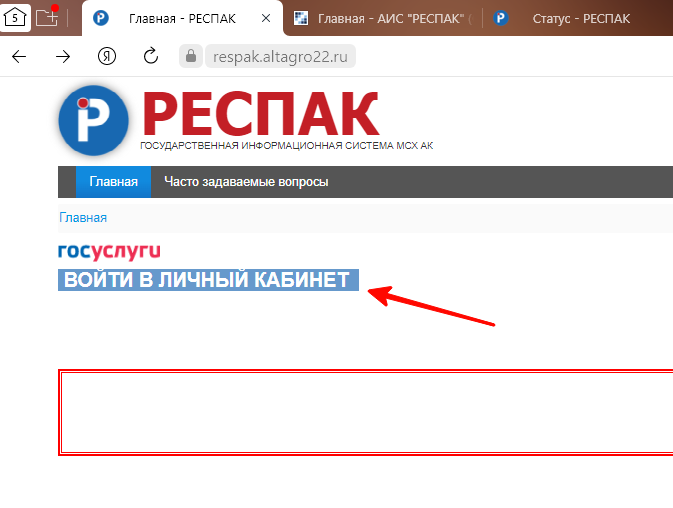 2. После осуществления входа, скан подписанной руководителем заявки направляется на адрес электронной почты a.nesterenko@altagro22.ru. Не забывайте указывать ФИО руководителя, подписавшего заявку. Не подписанные заявки к рассмотрению не принимаются.Форма заявки расположена на следующей странице Заявка на предоставление прав доступа пользователю в ИС. РЕСПАК(доступно только для лиц, зарегистрированных на портале госуслуг и осуществивших вход в АИС «РЕСПАК»  с помощью своей учетной записи перед направлением заявки)Прошу зарегистрировать в АИС «РЕСПАК» следующее предприятие:Цели получения доступа:Получение господдержки                     Работа в модуле «Земельный паспорт»Доступ к работе прошу предоставить пользователю(ям):Подтверждаю, что указанными пользователями осуществлена процедура входа в АИС «РЕСПАК» с использованием своей учетной записи портала госуслуг (https://www.gosuslugi.ru).Руководитель        ______________       _____________________________                                              Подпись                                            ФИО                           М.П. (при наличии)Направляется на адрес электронной почты: a.nesterenko@altagro22.ruВ министерство сельского хозяйства Алтайского краяИНННаименованиеРайон регистрации ФИО (полностью)ДолжностьКонтактный телефон, адрес электронной почты